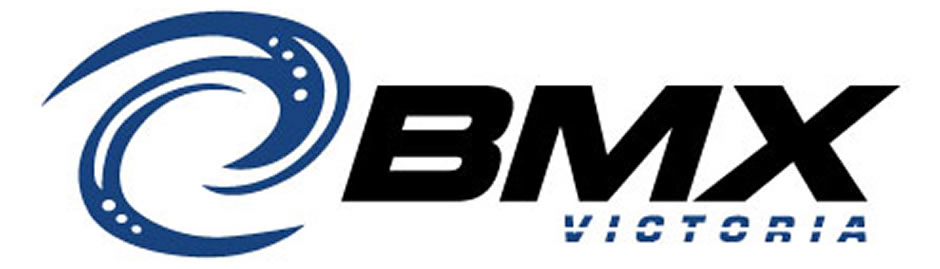 Annual General Meeting 
7pm Monday 18th May 2020 via Zoom video conferencingProxy Vote FormIn accordance with Rule 38 of the BMX Victoria Constitution _______________________, BMX Victoria Affiliated Club, hereby assigns its general meeting voting privileges to: ______________________, (insert name or office) of ________________________, BMX Victoria Affiliated Club.  The proxy may vote on the following resolutions:Confirmation of Minutes     		Y     NAdoption of Financial Statements   	Y     NBoard Elections                         		Y     NMembership  Fees  (if applicable)   	Y     NSigned: _______________________________________ (Signature, Club Representative name and office if held) 	Seconded: _____________________________________ (Signature, Club Representative name and office if held)Proxy: __________________________________________________ (Signature, Proxy name and office if held) 			Date _____/____/________Must be received no later than 6:59pm, Sunday 17th May 2020 by BMX VictoriaTo the Chairperson before the commencement of the AGM Post  - PO BOX 180 Fairfield VIC 3078Email  - office@bmxv.com.au****please note due to current altered operating arrangements, BMXV recommend lodging Proxy forms via email to office@bmxv.com.au